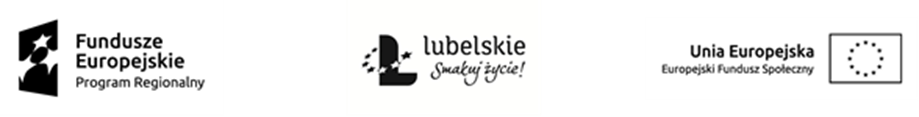 Załącznik nr 3OŚWIADCZENIE WYKONAWCYdotyczy ZAPYTANIA OFERTOWEGO nr PWDJ/11.02/01/03/2020na świadczenie usługi cateringowej dla uczestników projektu PLACÓWKI WSPARCIA DZIENNEGO DLA DZIECI I MŁODZIEŻY NA TERENIE GMINY JASTKÓW współfinasowanego przez Unię Europejską ze środków Europejskiego Funduszu Społecznego w ramach Regionalnego Programu Operacyjnego Województwa Lubelskiego 2014-2020Oś priorytetowa: 11 Włączenie społeczne; Działanie 11.2 Usługi społeczne i zdrowotneJa, niżej podpisany/a:..........................................................................................................................................................................................................................................................................................................................................................................działając w imieniu i na rzecz (nazwa/firma/i adres Wykonawcy).........................................................................................................................................................................................................................................................................................................................................................................oświadczam, że ww. Wykonawca jest/nie jest* powiązany osobowo lub kapitałowo z Zamawiającym. Przez powiązania osobowe lub kapitałowe rozumie się wzajemne powiązania pomiędzy Zamawiającym lub osobami upoważnionymi do zaciągania zobowiązań w imieniu Zamawiającego lub osobami wykonującymi w imieniu Zamawiającego czynności związane z przygotowaniem i przeprowadzeniem procedury wyboru Wykonawcy a Wykonawcą, polegające w szczególności na: w spółce jako wspólnik spółki cywilnej lub spółki osobowej;posiadaniu co najmniej 10% udziałów lub akcji;pełnieniu funkcji członka organu nadzorczego lub zarządzającego, prokurenta,  pełnomocnika;pozostawaniu w związku małżeńskim, w stosunku pokrewieństwa lub powinowactwa w linii prostej (rodzice, dzieci, wnuki, teściowie, zięć, synowa), w stosunku pokrewieństwa lub powinowactwa w linii bocznej do drugiego stopnia (rodzeństwo, krewni małżonka/i) lub pozostawania w stosunku przysposobienia, opieki lub kurateli................................						.................................................................(data)				        	 			    (podpis osoby uprawnionej, imienna pieczątka)